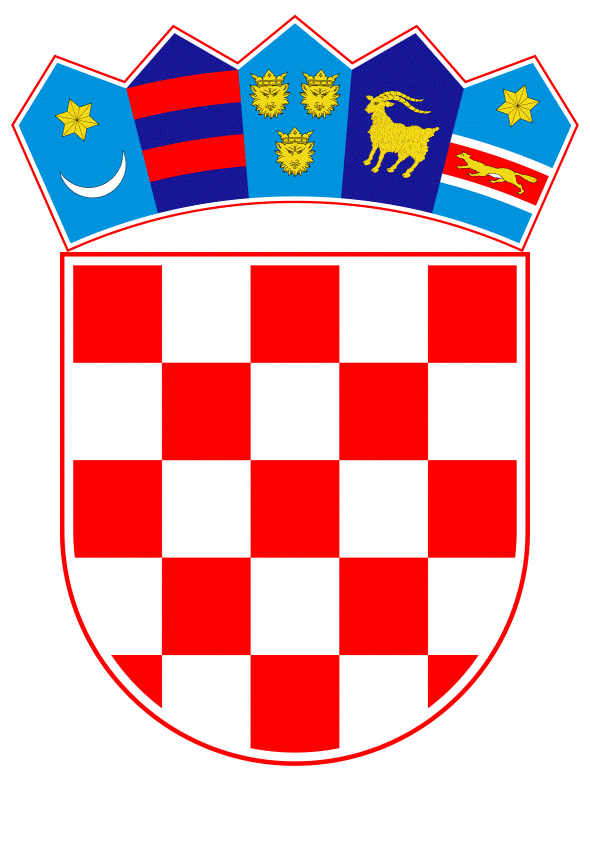 VLADA REPUBLIKE HRVATSKEZagreb, kolovoza 2022.______________________________________________________________________________________________________________________________________________________________________________________________________________________________Banski dvori | Trg Sv. Marka 2 | 10000 Zagreb | tel. 01 4569 222 | vlada.gov.hrPRIJEDLOGNa temelju članka 7. stavka 3. Zakona o institucionalnom okviru za korištenje fondova Europske unije u Republici Hrvatskoj („Narodne novine“, broj 116/21.), Vlada Republike Hrvatske je na sjednici održanoj ________ 2022. donijela U R E D B U o tijelima u sustavu upravljanja i kontrole za provedbu Strateškog plana Zajedničke poljoprivredne politike u Republici Hrvatskoj I. PREDMET UREDBEČlanak 1.Ovom se Uredbom određuju tijela državne uprave i javna ustanova koja imaju ulogu tijela u sustavu upravljanja i kontrole za provedbu Strateškog plana Zajedničke poljoprivredne politike u Republici Hrvatskoj, u skladu s člankom 6. stavkom 9. Zakona o institucionalnom okviru za korištenje fondova Europske unije u Republici Hrvatskoj (u daljnjem tekstu: Zakon), njihovi međusobni odnosi te funkcije i odgovornosti. Članak 2.Ovom Uredbom osigurava se provedba sljedećih akata Europske unije:- 	Uredbe (EU) 2021/2115 Europskog parlamenta i Vijeća od 2. prosinca 2021. o utvrđivanju pravila o potpori za strateške planove koje izrađuju države članice u okviru zajedničke poljoprivredne politike (strateški planovi u okviru ZPP-a) i koji se financiraju iz Europskog fonda za jamstva u poljoprivredi (EFJP) i Europskog poljoprivrednog fonda za ruralni razvoj (EPFRR) te o stavljanju izvan snage uredbi (EU) br. 1305/2013 i (EU) br. 1307/2013 (SL L 435, 6.12.2021.; u daljnjem tekstu: Uredba (EU) 2021/2115)- 	Uredbe (EU) 2021/2116 Europskog parlamenta i Vijeća od 2. prosinca 2021. o financiranju i nadzoru zajedničke poljoprivredne politike te upravljanju njome i o stavljanju izvan snage Uredbe (EU) br. 1306/2013 (SL L 435, 6.12.2021.; u daljnjem tekstu: Uredba (EU) 2021/2116).II. ZNAČENJE POJEDINIH POJMOVAČlanak 3.Pojedini pojmovi koji se navode u ovoj Uredbi imaju jednako značenje kao pojmovi upotrijebljeni u Zakonu, Uredbi (EU) 2021/2115 i Uredbi (EU) 2021/2116.III. UPRAVLJAČKO TIJELOČlanak 4.			(1) Tijelo državne uprave nadležno za poslove poljoprivrede i ribarstva jest Upravljačko tijelo za Strateški plan Zajedničke poljoprivredne politike Republike Hrvatske 2023.–2027. (u daljnjem tekstu: Strateški plan) iz članka 123. stavka 1. Uredbe (EU) 2021/2115. (2) Upravljačko tijelo odgovorno je za djelotvorno, učinkovito i ispravno upravljanje Strateškim planom i njegovu provedbu u skladu s člankom 123. Uredbe (EU) 2021/2115.		(3) Upravljačko tijelo, osim postupanja u skladu sa stavkom 2. ovoga članka, obavlja i sljedeće funkcije:koordinira izradu i izmjene Strateškog plana u skladu s člancima 1., 104., 105., 106., 118., 119. i 120. Uredbe (EU) 2021/2115nakon konzultacija s Odborom za praćenje provedbe Strateškog plana Zajedničke poljoprivredne politike Republike Hrvatske 2023.-2027. (u daljnjem tekstu: Odbor za praćenje) utvrđuje kriterije odabira za određene vrste intervencija, u skladu s člankom 79. Uredbe (EU) 2021/2115osigurava ispunjenje uvjeta i zahtjeva u pogledu financijskih instrumenata iz članka 80. Uredbe (EU) 2021/2115osniva Odbor za praćenje u skladu s člankom 124. Uredbe (EU) 2021/2115upravlja tehničkom pomoći u okviru EPFRR-a u skladu s člankom 125. Uredbe (EU) 2021/2115 uspostavlja nacionalnu mrežu Zajedničke poljoprivredne politike u skladu s člankom 126. Uredbe (EU) 2021/2115 osigurava uspostavu sveobuhvatnih, pravovremenih i pouzdanih izvora podataka kako bi se omogućilo učinkovito praćenje napretka politike prema ostvarenju ciljeva pomoću pokazatelja ostvarenja, rezultata i učinka, u skladu s člankom 131. Uredbe (EU) 2021/2115 zajedno s Odborom za praćenje prati provedbu Strateškog plana i napredak ostvaren u postizanju ciljnih vrijednosti Strateškog plana na temelju pokazatelja ostvarenja i pokazatelja rezultata, u skladu s postupcima praćenja iz članka 132. Uredbe (EU) 2021/2115zajedno s Europskom komisijom (u daljnjem tekstu: Komisija) organizira godišnje pregledne sastanke, u skladu s člankom 136. Uredbe (EU) br. 2021/2115 osigurava provedbu ex-ante evaluacije u skladu s člankom 139. Uredbe (EU) 2021/2115osigurava provedbu evaluacije Strateškog plana tijekom razdoblja provedbe i ex post u skladu s člankom 140. Uredbe (EU) 2021/2115dostavlja Komisiji dostupne informacije za praćenje i evaluaciju Zajedničke poljoprivredne politike u skladu s člankom 143. Uredbe (EU) 2021/2115, u okviru svoje nadležnostipo potrebi sudjeluje u izradi akcijskih planova u skladu s člancima 41. i 42. Uredbe (EU) 2021/2116stavlja Komisiji na raspolaganje sve podatke i informacije u skladu s člankom 50. Uredbe (EU) 2021/2116, u okviru svoje nadležnostipoduzima odgovarajuće mjere radi zaštite financijskih interesa Europske unije, u skladu s člankom 59. Uredbe (EU) 2021/2116, u okviru svoje nadležnosti, te u skladu s člankom 59. stavkom 7. Uredbe (EU) 2021/2116 obavještava Komisiju o rezultatima ispitivanja razmatranih pritužbi, uključujući i onih podnesenih Komisiji, ako ih Komisija dostavi na razmatranjeosigurava čuvanje i razmjenu podataka u skladu s člankom 67. Uredbe (EU) 2021/2116, u okviru svoje nadležnostiosigurava dostavu informacija Komisiji u skladu s člankom 90. stavkom 1. Uredbe (EU) 2021/2116, u okviru svoje nadležnostiosigurava obradu i zaštitu osobnih podataka u skladu s člankom 151. Uredbe (EU) 2021/2115 te člankom 101. Uredbe (EU) 2021/2116, u okviru svoje nadležnostidostavlja Koordinacijskom tijelu iz članka 5. stavka 1. Zakona, u rokovima koje isto odredi, sve relevantne informacije i dokumente koje se odnose na upravljanje, praćenje, provedbu i vrednovanje Strateškog planapriprema redovita i ad hoc izvješća za Koordinacijsko tijelo iz članka 5. stavka 1. Zakona i Komisiju o uspješnosti provedbe Strateškog plana, ostvarenju financijskih pokazatelja, stanju administrativnih kapaciteta te ostala izvješća na traženje Koordinacijskog tijelasudjeluje u provedbi aktivnosti za jačanje kapaciteta institucionalnog okvira za korištenje EU fondova, korisnika i partnera, sukladno odredbama članaka 8. do 12. Zakona. IV. NADLEŽNO TIJELOČlanak 5.(1) Tijelo državne uprave nadležno za poslove poljoprivrede jest Nadležno tijelo, odnosno tijelo nadležno za akreditaciju Agencije za plaćanja u poljoprivredi, ribarstvu i ruralnom razvoju iz članka 8. stavka 1. Uredbe (EU) 2021/2116. (2) Nadležno tijelo odgovorno je i obavlja funkcije iz članka 8. Uredbe (EU) 2021/2116 te postupa u skladu s primjenjivim odredbama članka 9. Uredbe (EU) 2021/2116. (3) Nadležno tijelo, osim postupanja u skladu sa stavkom2. ovoga članka, obavlja i sljedeće funkcije:stavlja Komisiji na raspolaganje sve podatke i informacije u skladu s člankom 50. Uredbe (EU) 2021/2116, u okviru svoje nadležnostiosigurava dostavu informacija Komisiji u skladu s člankom 90. stavkom 1. Uredbe (EU) 2021/2116, u okviru svoje nadležnostiosigurava obradu i zaštitu osobnih podataka u skladu s člankom 151. Uredbe (EU) 2021/2115 te člankom 101. Uredbe (EU) 2021/2116, u okviru svoje nadležnostipo potrebi sudjeluje u izradi akcijskih planova u skladu s člancima 41. i 42. Uredbe (EU) 2021/2116.V. AKREDITIRANA AGENCIJA ZA PLAĆANJAČlanak 6.(1) Javna ustanova nadležna za upravljanje i kontrolu izdataka te operativnu provedbu mjera potpore u poljoprivredi, ribarstvu i ruralnom razvoju jest akreditirana Agencija za plaćanja u poljoprivredi, ribarstvu i ruralnom razvoju (u daljnjem tekstu: akreditirana Agencija za plaćanja) iz članka 9. stavka 1. Uredbe (EU) 2021/2116.(2) Akreditirana Agencija za plaćanja odgovorna je za upravljanje rashodima iz članka 5. stavka 2. i članka 6. Uredbe (EU) 2021/2116 i njihovu kontrolu, u skladu s člankom 9. iste Uredbe. (3) Akreditirana Agencija za plaćanja, osim postupanja u skladu sa stavkom 2. ovoga članka, obavlja i sljedeće funkcije:uspostavlja elektronički informacijski sustav, u skladu s člankom 130. Uredbe (EU) 2021/2115, a koji uključuje i zahtjeve iz glave IV. poglavlja II. Uredbe (EU) 2021/2116dostavlja Komisiji dostupne informacije za praćenje i evaluaciju zajedničke poljoprivredne politike u skladu s člankom 143. Uredbe (EU) 2021/2115, u okviru svoje nadležnostiizrađuje i dostavlja Komisiji privremene izjave o rashodima koje se odnose na Strateški plan u skladu s člankom 32. Uredbe (EU) 2021/2116osigurava da rashodi koji se financiraju u okviru EFJP-a ili EPFRR-a nisu predmet nijednog drugog financiranja iz proračuna Europske unije u skladu s člankom 36. Uredbe (EU) 2021/2116izrađuje akcijske planove u skladu s člancima 41. i 42. Uredbe (EU) 2021/2116provodi plaćanja korisnicima i vodi računovodstvene evidencije u skladu s člancima 43. i 44. Uredbe (EU) 2021/2116stavlja Komisiji na raspolaganje sve podatke i informacije u skladu s člankom 50. Uredbe (EU) 2021/2116, u okviru svoje nadležnosti osigurava pristup dokumentima Komisiji u skladu s člankom 51. Uredbe (EU) 2021/2116, u okviru svoje nadležnostipostupa po utvrđenim nepravilnostima i drugim nesukladnostima, uključujući financijske prilagodbe, u skladu s člancima 56. i 57. Uredbe (EU) 2021/2116 i njezinim provedbenim propisimapoduzima odgovarajuće mjere radi zaštite financijskih interesa Unije, uključujući sustavne provjere, u skladu s člancima 59. i 60. Uredbe (EU) 2021/2116 te u skladu s člankom 59. stavkom 8. Uredbe (EU) 2021/2116 obavještava Komisiju o donesenim mjerama i djelovanjima poduzetima na temelju članka 59. stavaka 1. i 2. te Uredbeevidentira primitke i upravlja postupcima vezano uz polaganje jamstva u skladu s člankom 64. Uredbe (EU) 2021/2116osigurava čuvanje i razmjenu podataka u skladu s člankom 67. Uredbe (EU) 2021/2116, u okviru svoje nadležnostiosigurava dostavu informacija Komisiji u skladu s člankom 90. stavkom 1. Uredbe (EU) 2021/2116, u okviru svoje nadležnosti, te u skladu s člankom 90. stavkom 2. Uredbe (EU) 2021/2116 obavještava Komisiju o primjeni integriranog administrativnog i kontrolnog sustava iz glave IV. poglavlja II. te Uredbeosigurava objavu informacija o korisnicima, u skladu s člankom 98., primjenjujući i odredbe članka 99. Uredbe (EU) 2021/2116osigurava obradu i zaštitu osobnih podataka u skladu s člankom 151. Uredbe (EU) 2021/2115 te člankom 101. Uredbe (EU) 2021/2116, u okviru svoje nadležnosti. VI. TIJELO ZA OVJERAVANJEČlanak 7.(1) Javna ustanova nadležna za reviziju i ovjeravanje jest Tijelo za ovjeravanje iz članka 12. stavka 1. Uredbe (EU) 2021/2116. (2) Tijelo za ovjeravanje u svom djelovanju neovisno je o akreditiranoj Agenciji za plaćanja i postupa u skladu s člankom 12. Uredbe (EU) 2021/2116. (3) Tijelo za ovjeravanje, osim postupanja u skladu sa stavkom 2. ovoga članka, obavlja i sljedeće funkcije:stavlja Komisiji na raspolaganje sve podatke i informacije u skladu s člankom 50. Uredbe (EU) br. 2021/2116, u okviru svoje nadležnostiosigurava pristup dokumentima Komisiji u skladu s člankom 51. Uredbe (EU) br. 2021/2116, u okviru svoje nadležnostiosigurava obradu i zaštitu osobnih podataka u skladu s člankom 151. Uredbe (EU) 2021/2115 te člankom 101. Uredbe (EU) 2021/2116, u okviru svoje nadležnosti.VII. STUPANJE NA SNAGUČlanak 8.Ova Uredba objavit će se u „Narodnim novinama“, a stupa na snagu 1. siječnja 2023. KLASA:URBROJ:Zagreb, ____________PREDSJEDNIK mr. sc. Andrej PlenkovićOBRAZLOŽENJEPredmetna uredba donosi se sukladno odredbi članka 7. stavka 3. Zakona o institucionalnom okviru za korištenje fondova Europske unije u Republici Hrvatskoj („Narodne novine“, broj: 116/2021) i njome se dodatno uređuje način obavljanja funkcija i odgovornosti tijela u sustavu upravljanja i kontrole za provedbu Strateškog plana Zajedničke poljoprivredne politike u Republici Hrvatskoj (dalje u tekstu: Strateškog plana), u skladu sa Zakonom i mjerodavnim pravnim propisima Europske unije.Tijela u sustavu upravljanja i kontrole Strateškog plana su Upravljačko tijelo, Nadležno tijelo, akreditirana Agencija za plaćanja i Tijelo za ovjeravanje.Uredbom su detaljno razrađene odgovornosti i funkcije tijela u sustavu upravljanja i kontrole Strateškog plana koji će se financirati sredstvima Europskog poljoprivrednog fonda za ruralni razvoj i Europskog fonda za jamstva u poljoprivredi, sukladno odredbama Uredbe (EU) 2021/2115 Europskog parlamenta i Vijeća od 2. prosinca 2021. o utvrđivanju pravila o potpori za strateške planove koje izrađuju države članice u okviru zajedničke poljoprivredne politike (strateški planovi u okviru ZPP-a) i koji se financiraju iz Europskog fonda za jamstva u poljoprivredi (EFJP) i Europskog poljoprivrednog fonda za ruralni razvoj (EPFRR) te o stavljanju izvan snage uredbi (EU) br. 1305/2013 i (EU) br. 1307/2013 i Uredbe (EU) 2021/2116 Europskog parlamenta i Vijeća od 2. prosinca 2021. o financiranju i nadzoru zajedničke poljoprivredne politike te upravljanju njome i o stavljanju izvan snage Uredbe (EU) br. 1306/2013. Predlagatelj:Ministarstvo poljoprivrede Predmet:Prijedlog uredbe o tijelima u sustavu upravljanja i kontrole za provedbu Strateškog plana Zajedničke poljoprivredne politike u Republici Hrvatskoj